PROFESSOR RESPONSÁVEL: PROFESSORES COLABORADORES:Início:  05/08/2019; 	Término: 14/12/2019Ementa: Superfície celular. Respiração celular. Organelas envolvidas nos processos de secreção e digestão intracelular. Movimentos celulares. núcleo e diferenciação celular. Mitocôndrias. Reticulo endoplasmático. Aparelho de Golgi. Lisossomas. Inclusões. Citoesqueleto. Núcleo interfásico. Estudo da estrutura e ultra-estrutura dos tecidos. Correlações histofisiológicas e aspectos histoquímicos. Disposição geral dos tecidos na constituição geral dos órgãos. Noções histofisiológicas dos sistemas.Carga horária: 60horasBibliografia:  Biologia celular - Biologia molecular da célula. Alberts et al.Histologia - Luiz Carlos Uchoa Junqueira e José Carneiro. Histologia Básica – 12ª Ed. Guanabara Koogan.Kierszenbaum, Abraham L. Histologia e Biologia Celular - Uma Introdução À Patologia - 3ª Ed. ElsevierLycia de Brito Gitirana. Coleção Conhecendo. Histologia dos Tecidos. Editora Publit. 2013Cálculo da média final: Av1 + Av2 + Av3 + Av4 + Av5 /5 ≥ 5,0.Observações: Sem pré-requisitos2ª chamada poderá ser realizada fora do horário de aulas.T=teórica; P=prática; AV=avaliação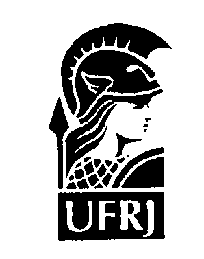 UNIVERSIDADE FEDERAL DO RIO DE JANEIROINSTITUTO DE CIÊNCIAS BIOMÉDICASCURSO: Nutrição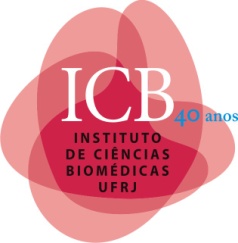 DISCIPLINA: Citologia e HistologiaCÓDIGO: BMH-122Ano/período: 2019/2Prof. Ana Cristina E S Vilela SilvaTitulação e Profissão: Doutora, Biólogana UFRJ desde: 2003Programa: Biologia Celular e DesenvolvimentoHUCFF4A06Prof. Manuella LanzettiTitulação e Profissão: Doutora, Nutricionistana UFRJ desde: 2015Programa: HistologiaCCSBloco J sala 25PROFESSORTitulação e ProfissãoNa UFRJ desde:Programa:BLOCOSALAProf. Morgana Castelo BrancoDATAHORASALAATIV.(T/P/S/AV)PROGRAMAASSUNTOPROFESSOR07/08Semana de calouros / Aula inaugural do CCS14/0808:00-10:0010:00-12:00B1-16TTBiologia celularApresentação do cursoMembrana plasmática Ana21/0808:00-10:0010:00-12:00B1-16TTBiologia celularCitoesqueletoAdesão e Junções celulares Ana28/0808:00-10:0010:00-12:00B1-16TTBiologia CelularSinalização celular Núcleo / Ciclo celularAna04/0908:00-10:0010:00-12:00B1-16AVTBiologia Celular1ª avaliação – Biologia celularSíntese proteicaAna11/0908:00-10:0010:00-12:00B1-16TTBiologia CelularRetículo endoplasmático, Golgi e LisossomosMitocôndriasAna18/0908:00-10:0010:00-12:00B1-16PAVBiologia CelularEstudo dirigido2ª Avaliação – Biologia celularAna25/0908:00-10:0010:00-12:00B1-16TTHistologiaHistologiaEpitélio de revestimento e glandular Tecido Conjuntivo Propriamente DitoManuella02/1008:00-10:0010:00-12:00B1-16 B1-01TPHistologiaHistologiaTecido CartilaginosoTecido Epitelial e Tecido ConjuntivoManuella09/1008:00-10:0010:00-12:00B1-16 TTHistologiaHistologiaTecido ÓsseoSangue e HematopoieseManuella16/1008:00-10:0010:00-12:00B1-16 B1-01TPHistologiaHistologiaTecido NervosoTecido Cartilaginoso, Ósseo e SangueManuella23/10Semana da SIAC30/1008:00-10:0010:00-12:00B1-16 B1-01TPHistologiaHistologiaTecido MuscularTecidos muscular e nervosoManuella06/1108:00-10:0010:00-12:00B1-16B1-01AVAV - P HistologiaHistologia3ª avaliação – Histologia (até tecido muscular)4ª avaliação – prática (até tecido muscular)Manuella13/1108:00-10:0010:00-12:00B1-16B1-01TTHistologiaHistologiaSistema UrinárioSistema EndócrinoManuella20/11FERIADO27/1108:00-10:0010:00-12:00B1-16TTHistologiaHistologiaSistema digestório (tubo) Sistema digestório (glândulas)Manuella04/1208:00-10:00B1-16AVHistologia5ª avaliação – Histologia (sistemas)ManuellaB1-16AVBio cel/Histo Teórica e Prática2ª chamada a ser marcada fora do horário de aulaAna / Manuella